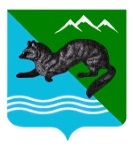 ПОСТАНОВЕНИЕ                                                                                         АДМИНИСТРАЦИИ СОБОЛЕВСКОГО МУНИЦИПАЛЬНОГО РАЙОНА КАМЧАТСКОГО КРАЯ 24 апреля 2019	                               с. Соболево                                         №100Об утверждении Порядка размещения сведений о доходах, расходах, об  имуществе и обязательствах имущественного характера муниципальных служащих администрации  Соболевского муниципального района и членов их семей в информационно-телекоммуникационной сети «Интернет» на официальном сайте Соболевского муниципального района и предоставления указанных сведений средствам массовой информации для опубликованияВ соответствии с Федеральным законом от 25.12.2008 № 273-ФЗ «О противодействии коррупции», Федеральным законом от 02.03.2007        № 25-ФЗ «О муниципальной службе в Российской Федерации»,  Федеральным законом от 03.12.2012 № 230-ФЗ «О контроле за соответствием расходов лиц, замещающих государственные должности, и иных лиц их доходам», Указом Президента Российской Федерации от 08.07.2013 № 613 «Вопросы противодействия коррупции», Законом Камчатского края от 16.12.2009       № 380 «О представлении сведений о доходах, об имуществе и обязательствах имущественного характера лицами, замещающими государственные должности Камчатского края, и иными лицами»,   руководствуясь статьей 46 Устава  Соболевского муниципального района и Положением Соболевского муниципального района от 07.08.2008г. №139 «О  муниципальной службе в Соболевском муниципальном районе (с изменениями и дополнениями)АДМИНИСТРАЦИЯ ПОСТАНОВЛЯЕТ:        1.Утвердить порядок размещения сведений о доходах, расходах, об имуществе и обязательствах имущественного характера муниципальных служащих администрации Соболевского муниципального района и членов их семей в информационно-телекоммуникационной сети «Интернет» на официальном сайте Соболевского муниципального района и предоставления указанных сведений средствам массовой информации для опубликования согласно приложению.      2.Управлению делами администрации Соболевского муниципального района направить настоящее постановление для опубликования в     районной газете «Соболевский вестник» и разместить на                               официальном сайте Соболевского муниципального района в информационно-телекоммуникационной сети Интернет.3.Настоящее постановление вступает в силу после его официального опубликования (обнародования). Глава Соболевского муниципального района                              В.И.Куркин   ПОРЯДОКразмещения сведений о доходах, расходах, об имуществе и обязательствах имущественного характера муниципальных служащих администрации Соболевского муниципального района и членов их семей в информационно-телекоммуникационной сети «Интернет» на официальном сайте Соболевского муниципального района и предоставления указанных сведений средствам массовой информации для опубликования1. Настоящим Порядком устанавливаются обязанности уполномоченного структурного подразделения администрации Соболевского муниципального района – управления делами, на проведение работы по профилактике коррупционных и иных правонарушений (далее – уполномоченный орган) по размещению сведений о доходах, расходах, об имуществе и обязательствах имущественного характера лиц, замещающих должности муниципальной службы в администрации Соболевского муниципального района, замещение которых влечет за собой размещение таких сведений (далее – муниципальный служащий), их супруг (супругов) и несовершеннолетних детей (далее – сведения о доходах, расходах, об имуществе и обязательствах имущественного характера), в информационно-телекоммуникационной сети «Интернет» на официальном сайте Соболевского муниципального района (далее – официальный сайт) и предоставлению этих сведений средствам массовой информации для опубликования в связи с их запросами.2. На официальном сайте размещаются и средствам массовой информации в связи с их запросами для опубликования предоставляются следующие сведения о доходах, расходах, об имуществе и обязательствах имущественного характера:а) перечень объектов недвижимого имущества, принадлежащих муниципальному служащему, его супруге (супругу) и несовершеннолетним детям на праве собственности или находящихся в их пользовании, с указанием вида, площади и страны расположения каждого из таких объектов;б) перечень транспортных средств, принадлежащих на праве собственности муниципальному служащему, его супруге (супругу) и несовершеннолетним детям, с указанием вида и марки;в) декларированный годовой доход муниципального служащего, его супруги (супруга) и несовершеннолетних детей;г) сведения об источниках получения средств, за счет которых совершены сделки по приобретению земельного участка, иного объекта недвижимого имущества, транспортного средства, ценных бумаг, долей участия, паев в уставных (складочных) капиталах организаций, если общая сумма таких сделок превышает общий доход муниципального служащего и его супруги (супруга) за три последних года, предшествующих отчетному периоду.3. В размещаемых на официальном сайте и предоставляемых средствам массовой информации для опубликования сведениях о доходах, расходах, об имуществе и обязательствах имущественного характера запрещается указывать:а) иные сведения (кроме указанных в пункте 2 настоящего Порядка) о доходах муниципального служащего, его супруги (супруга) и несовершеннолетних детей, об имуществе, принадлежащем на праве собственности названным лицам, и об их обязательствах имущественного характера;б) персональные данные супруги (супруга), детей и иных членов семьи муниципального служащего;в) данные, позволяющие определить место жительства, почтовый адрес, телефон и иные индивидуальные средства коммуникации муниципального служащего, его супруги (супруга), детей и иных членов семьи;г) данные, позволяющие определить местонахождение объектов недвижимого имущества, принадлежащих муниципальному служащему, его супруге (супругу), детям, иным членам семьи на праве собственности или находящихся в их пользовании;д) информацию, отнесенную к государственной тайне или являющуюся конфиденциальной в соответствии с законодательством.4. Размещение на официальном сайте сведений о доходах, расходах, об имуществе и обязательствах имущественного характера, указанных в пункте 2 настоящего Порядка, обеспечивается уполномоченным органом.5. Сведения о доходах, расходах, об имуществе и обязательствах имущественного характера, указанные в пункте 2 настоящего Порядка, за весь период замещения муниципальным служащим должностей муниципальной службы, замещение которых влечет за собой размещение таких сведений, находятся на официальном сайте и ежегодно обновляются в течение 14 рабочих дней со дня истечения срока, установленного для их подачи.В случае представления муниципальным служащим в установленном порядке уточненных сведений о доходах, расходах, об имуществе и обязательствах имущественного характера, указанные в пункте 2 настоящего Порядка, такие сведения обновляются на официальном сайте в течение 14 рабочих дней со дня представления муниципальным служащим соответствующих уточненных сведений.6. Размещение на официальном сайте сведений о доходах, расходах, об имуществе и обязательствах имущественного характера супруг (супругов) и несовершеннолетних детей муниципальных служащих осуществляется в соответствии с требованиями законодательства Российской Федерации о персональных данных.7. В случае увольнения муниципального служащего с муниципальной службы, а также перевода муниципального служащего на должность муниципальной службы, замещение которой не влечет за собой размещение сведений о доходах, расходах, об имуществе и обязательствах имущественного характера, указанных в пункте 2 настоящего Порядка, соответствующие сведения исключаются уполномоченным органом с официального сайта в течение трех рабочих дней со дня увольнения муниципального служащего, его перевода на соответствующую должность муниципальной службы.8. Сведения о доходах, расходах, об имуществе и обязательствах имущественного характера, указанные в пункте 2 настоящего Порядка, предоставляются средствам массовой информации в связи с их запросами в случае, если запрашиваемые сведения отсутствуют на официальном сайте.9. Уполномоченный орган:а) в течение трех рабочих дней со дня поступления запроса от средства массовой информации сообщает о нем муниципальному служащему, в отношении которого поступил запрос;б) в течение семи рабочих дней со дня поступления запроса от средства массовой информации обеспечивает предоставление ему сведений о доходах, расходах, об имуществе и обязательствах имущественного характера, указанных в пункте 2 настоящего Порядка. 10.Уполномоченный орган несет в соответствии с законодательством Российской Федерации ответственность за несоблюдение настоящего Порядка, а также за разглашение сведений, отнесенных к государственной тайне или являющихся конфиденциальными.Приложение                                                              к постановлению администрации  Соболевского муниципального района от  24.04. 2019  № 100